Certificate II in Sport and Recreation + Certificate III in Fitness SIS20122 + SIS30321Certificate II in Sport and Recreation + Certificate III in Fitness SIS20122 + SIS30321Certificate II in Sport and Recreation + Certificate III in Fitness SIS20122 + SIS30321VET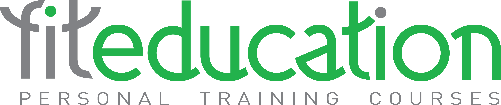 Fit Education Pty LtdRTO No: 32155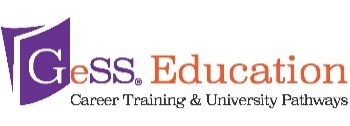 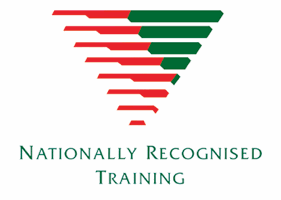 